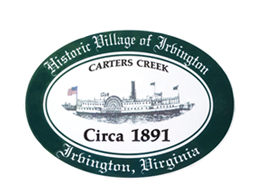 THE TOWN OF IRVINGTON PLANNING COMMISSION REGULAR CALLED MEETING Irvington Town Office, 4203 Irvington Rd.,  IRVINGTON, VATUESDAY, January 3, 2023; 6:30PM  Preliminary AgendaCall to Order – T. ChapmanRoll Call and Determination of Quorum – T.ChapmanApprove Minutes 	12/6/2022 Minutes approval – T.  ChapmanReport From Chair- T. ChapmanSecretaryPublic CommentReport from Zoning Administrator – Justin NelsonOld BusinessSTR Ordinance Amendment – T. ChapmanComprehensive Plan Update Process – T. ChapmanNew BusinessFence Ordinance Amendment Progress – A. Pollard/L. CappsSign Ordinance Amendment Progress – D. Clarke/J. TaylorReview of Land Use (as time allows) – A. Pollard et. al.Next meeting 	January 12, Joint PC TC Public Hearing and Joint Workshop on Commons PlanFeb 7, 2023, at the Irvington Town Hall or Irvington Baptist Church,  6:30 p.m.Adjourn